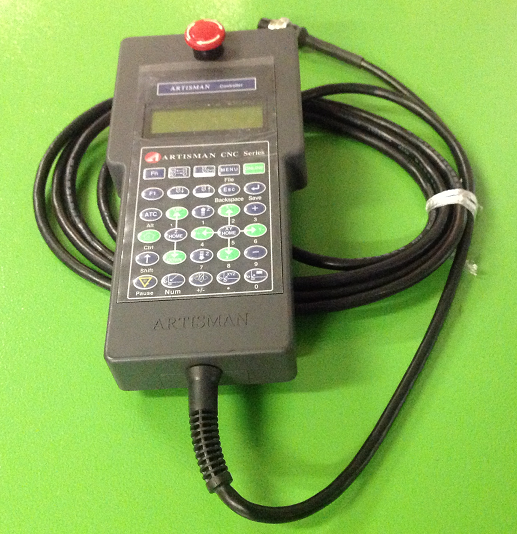 Код из 1САртикулНаименование/ Бренд/ПоставщикТехнические характеристикиГабаритыД*Ш*В,ммМасса,грМатериалМесто установки/НазначениеF0029630Пульт ДУ, модель M6старая модификация, 2-х строчный, не поддерживает русификациюПластмассФрезерные станки с ЧПУ Artisman, пульт дистанционного управленияF0029630старая модификация, 2-х строчный, не поддерживает русификациюПластмассФрезерные станки с ЧПУ Artisman, пульт дистанционного управленияF0029630Artismanстарая модификация, 2-х строчный, не поддерживает русификациюПластмассФрезерные станки с ЧПУ Artisman, пульт дистанционного управления